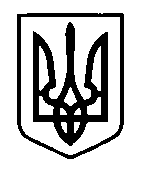 УКРАЇНАПрилуцька міська радаЧернігівська областьУправління освіти Про  заходи щодо запобігання поширеннюгострої респіраторної хвороби COVID-19 в Ліцеї № 6	Відповідно до подання директора Прилуцького закладу загальної середньої освіти І-ІІІ ступенів № 6 (ліцей № 6) від 25.01.2022 № 01-23/20, на підставі розділу 5 Положення про Управління освіти Прилуцької міської ради, затвердженого рішенням міської ради (72 сесія 7 скликання) від 15.09.2020 № 15, та з метою зменшення ризиків поширення гострої респіраторної хвороби COVID-19 серед педагогічного та учнівського колективів Ліцею № 6НАКАЗУЮ:Заборонити здобувачам освіти 5-11 класів Ліцею № 6 відвідувати заклад із 26.01.2022 по 06.02.2022.Директору Ліцею № 6 КОЛЕСНИКУ  О.В. на період із 26.01.2022 по 06.02.2022 забезпечити:організацію освітнього процесу для здобувачів освіти 5-11 класів з використанням технологій дистанційної освіти;контроль за реалізацією освітнього процесу в період використання технологій дистанційної освіти;моніторинг стану здоров’я учнів та працівників закладу освіти та організацію регулярної комунікації з батьками здобувачів освіти для з’ясування стану здоров’я учнів, вихованців.Контроль за виконанням даного наказу  залишаю за собою.Начальникуправління освіти                                                                      О.М.ПРАВОСУД25 січня   2022  р.НАКАЗм. Прилуки№ 7       